Ursula Taylor Church of England School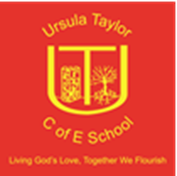    High Street, Clapham, Bedford, MK41 6EG01234 359128 / 326251office@ursulataylor.bedssch.co.ukHeadteacher: Mrs Victoria Morrall1st May 2019Dear Applicant,Thank you for your interest in our Key Stage 1 Teacher post at Ursula Taylor C of E School for September 2019.We are seeking to appoint a new teacher to join our Key Stage 1 team. We are a 2 form entry Primary school which has recently grown from a lower school into an all through primary. The post we are advertising will for the first year be in either Year 1 or 2. This has yet to be determined and will be finalised later in this school year. There is also scope for future experience in EYFS or KS2. Ursula Taylor C of E School is a ‘Good’ school (Ofsted February 2016) with high standards and a drive for continuous improvement. We have a caring and positive ethos, placing our children’s well-being at the heart of all we do.Successful candidates will have high expectations which they can convert into children’s successes. They should be able to work collaboratively contributing to our supportive and successful team. We are looking for professional role models who are passionate about enabling every child to reach their potential. This role is suitable for NQTs and we have recent and successful history of developing and supporting Newly Qualified Teachers complete their induction year. We can offer:Happy, well-mannered, enthusiastic children who love their school and are motivated to do their best.A supportive Senior Leadership Team who are committed to working towards providing our children with the best possible education.A close knit staff team who are supportive and hardworking.A good range of possible avenues for career progression, including subject and middle leadership opportunities. A bright, inviting and interesting classroom environment and freedom to make the curriculum your own, playing to your strengths and the interests of our children.This is a permanent, full time position, subject to successful completion of a probationary period. The salary range for this post is Main Pay Scale, however, UPR may be considered for an exceptional candidate.Visits to our school are warmly welcomed, please contact the school office on the details below. If there is any additional information that your require, please do not hesitate to ask. You can email Miss Daley office@ursulataylor.bedssch.co.uk or telephone the school on 01234 359128Best RegardsVJ MorrallMrs V Morrall